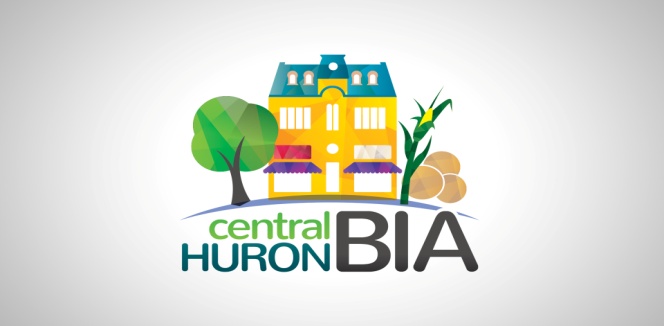 Tuesday, March 10, 2020  Draft MinutesBIA Board of Management Meeting6:15 Fire Hall Meeting RoomAttendance:  Sandra Garnet, Sandra Campbell, Jesse Paul, Melissa Livingstone, Lori Lear, Jackie Dickson, Dawn Bonneau, Joyce Ridder, Tanya Gregotski, Tammy VoisinDavid Jewitt (after Council meeting)1.0  Sandra Campbell motioned to pass the February minutes.  Jesse Paul seconded, all in favour.  Motion carried.2.0  Changes or Additions to Agenda:  no additions3.0  Chair’s Update:   Strategic Plan checklist reviewed.  Angela is confirmed to come to a few meetings prior to events so we can collaborate on necessary items.Survey to members to see what will engage them2020 Board members  Co Chairs – Sandra Garnet and Jackie DicksonSecretary – Dawn Bonneau and Jess BelangerMarketing committee – Sandra CampbellBeautification – Tanya GregotskiSocial media – Jesse PaulMembers at large – Melissa Livingstone, Lori Lear (rep Libro), Joyce RidderCo-signer for cheques – Sandra Campbell and Jackie DicksonDawn Bonneau motioned to remove Jeff Roy and Jessica Carnochan as Signees of the BIA account.  – Melissa Livinstone seconded the motion, all in favour, motion carried. Jesse Paul motioned to accept Jackie Dickson and Sandra Campbell as co signers on the BIA account seconded by Tanya Gregotski.  All were in favour, motion carried.AGM will be at the REACH auditorium April 14 at 6pm.  Meet for appetizers and wine from local wineries, Meeting will begin at 6:30, Networking afterwardHandwritten invites will be delivered by Sandra and CherylGluten free for apps requestedSurvey to be ready5.0  Treasurer’s Report:4.1  Bank Reconciliation and Trial Balance – See Attached     4.2   Bills to be paid      4.3   2020 Budget   Finalize for Council   See AttachedJackie Dickson motioned to send the BIA 2020 draft budget to Council.  Seconded by Melissa Livingstone, all in favour, motion carried.  Send the list with BIA members for the next two years to council for approval.6.0  Council Report:              6.1  Dave Jewitt  -  Will Council look at using the Facade Grant for back door                                                                             upgrades in 2021?  This is something to look at when the time for construction comes.	Did you request a committee to form with Council, BIA and Community regarding signage, lights etc?  Not yet,7.0  Committee Updates:  7.1   Marketing:  Sandra CampbellMeeting for Easter Egg Hunt Promotion April 1-9 is – Jesse Paul, Melissa Livingstone, Sandra Campbell and Sandra Garnet to meet on March 16th at MyTy’s in the afternoon.  This is to hash out rules and regulations.Sandra Garnet to send Logos to Sandra Campbell and Melissa Garnet for marketing promotion.Reach Events – volunteers needed to hand out brochures and have a booth/tableSpring Fair – Booth7.2   Social :  Jesse Social –Twitter and Instragram - ClintonCHBIA – planning on going to every store and promote each store...2 a week. #shopclinton, #experienceournatureWebsite is going to be recreated with AngelaMelissa Livingstone motioned to pay Jesse Paul $500 to update our current BIA Website.  Seconded by Tanya Gregotski, all in favour, motion carried. 8.0 Upcoming Meeting Dates, Time and Place – Annual General Meeting, April 14, REACH Schedule for future meetings?7.0  Motion to Adjourn – by Jesse Paul and seconded by Sandra CampbellDiscover our Nature – Central Huron BIA